This form shall be used when applying for approval of new-, or updated permission as flight validation organisation or flight validation pilot. The form with supporting documentation shall be submitted to the Civil Aviation Authority; luftfart@transportstyrelsen.se. The application can also be sent to Civil Aviation Authority, Section for Airspace and Aerodromes, to the address above. All fields must be filled in even if information is referenced in documents.A. Dates of importanceB. ApplicantC. Subcontractor (flight validation organisation)D. Training organisation (flight validation pilot)E. Documents (flight validation pilot)F. ScopeG. Exception from TSFS 2018:98 6 § regarding standards, recommendations and regulationsH. Other informationApplicants who apply for approval as a flight validation organisation must declare and describe that they have an adequate quality and safety management system and that they can organize flight validation in accordance with ICAO Doc 9906 Volume 5 to obtain approval.An application for flight validation organisation or flight validation pilot is charged according to the Swedish Transport Agency:s regulation (TSFS 2016:105 2 chap. 7 §) regarding fees within the aviation area.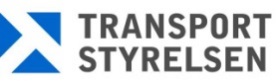 Civil Aviation AuthorityAPPLICATION FOR FLIGHT VALIDATION ORGANISATION OR FLIGHT VALIDATION PILOT Complete all relevant fields in the form and submit to the Civil Aviation Authority.TransportstyrelsenSektionen för luftrum och flygplatserSE-601 73  NorrköpingTransportstyrelsenSektionen för luftrum och flygplatserSE-601 73  NorrköpingType of submission (check max one)             Flight validation organisation     	  Flight validation pilot Type of submission (check max one)             Flight validation organisation     	  Flight validation pilot Type of permission (check max one)     New permission                         	  Update of existing permisson                Type of aircraft (check one or several)  Airplane                         	  Helicopter                Type of flight procedures for flight validation organisations (check one or several)  LPV (SBAS)                                      	  RNP AR    PinS                                                  	  Övriga procedurer                                                                              1.  Date of application (DD/MON/YEAR)1.  Name/Organisation 2.  Contact name3.  Address4.  E-mail5.  Telephone6.  Personal-/Organisation number1.  Organisation2.  Contact name3.  Address4.  E-mail5.  Telephone6.  Organisation number7.  Other7.  Other1.  Organisation2.  Contact name3.  E-mail4.  Training completed, date (DD/MON/YEAR)5.  Other5.  Other1.  State type of license and total flight hours 1.  State type of license and total flight hours 2.  Complulsury documents to include the application (copies)  License                              Last page of logbook                                      Medical   	               Proof of completed flight validation pilot training                                                  3. Other documents that have been included1.  Specify the scope of the application (for example: only in simulator or both in simulator and airplane/helicopter)